    DON’T ASK “WHAT IS NMI” - BUT “WHO IS NMI”!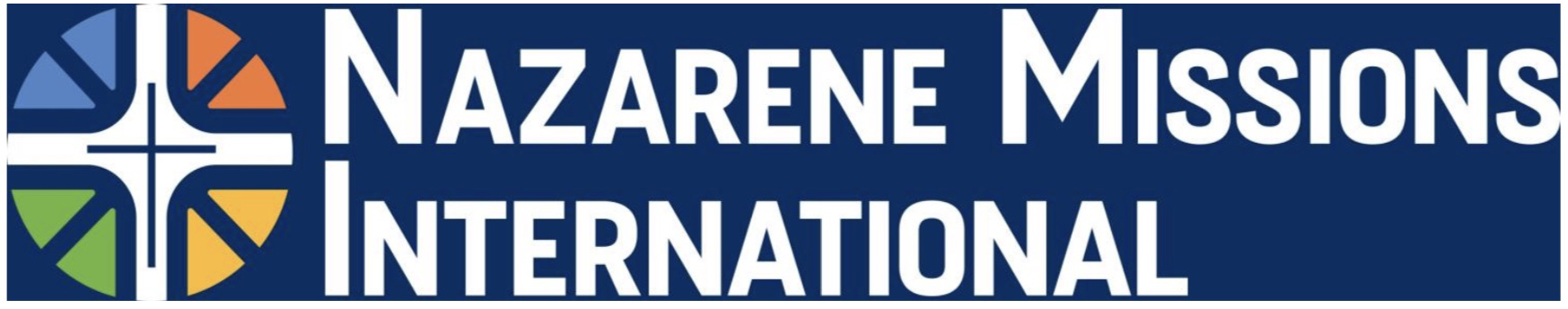 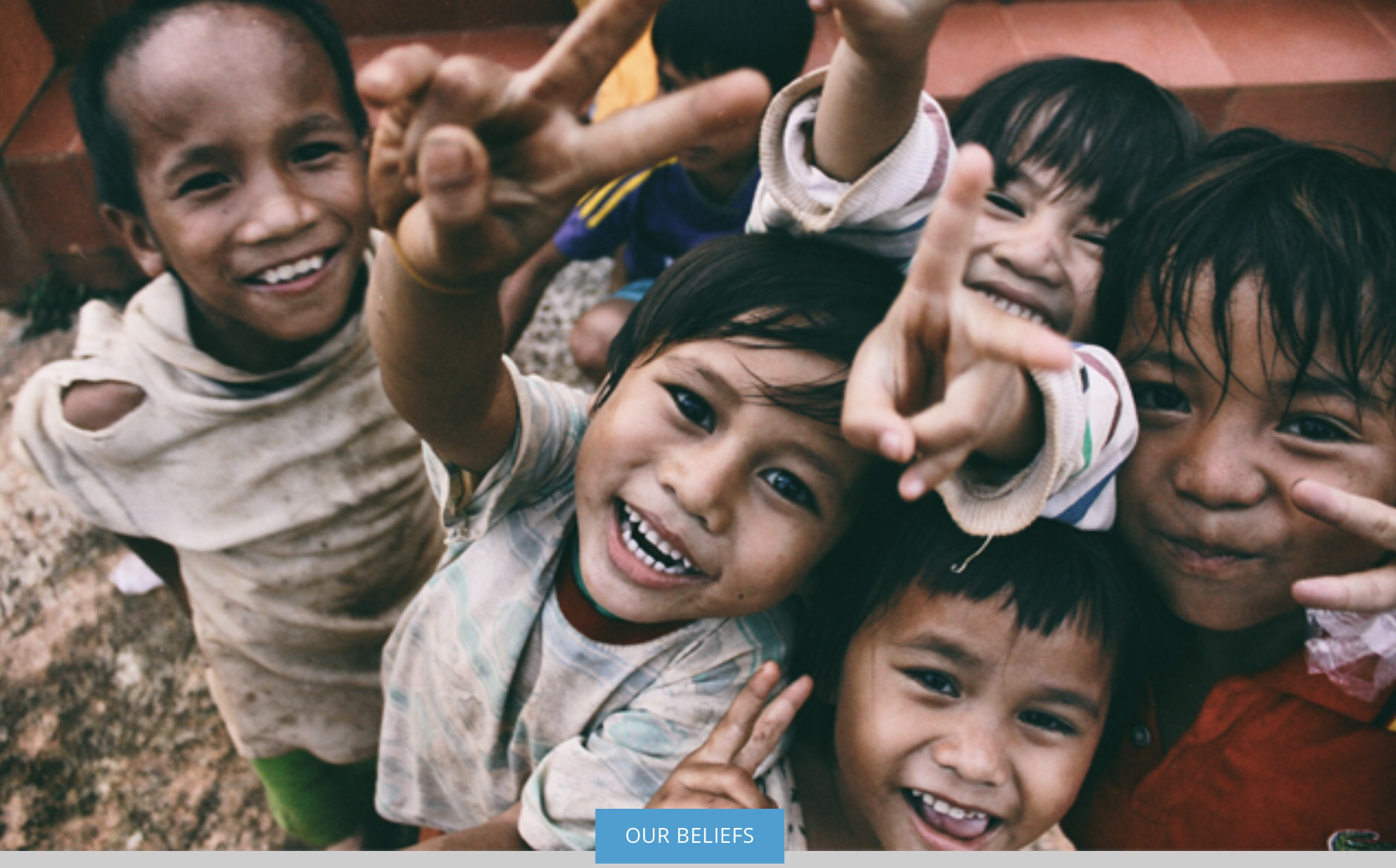 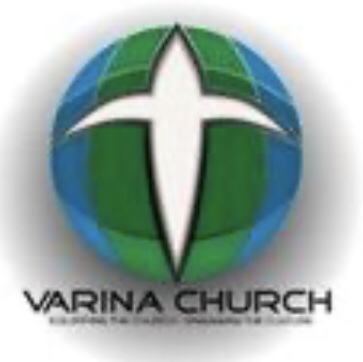   YOU – CHURCH OF THE NAZARENE - MAKING CHRISTLIKE DISCIPLES IN THE NATIONSClick here to learn more about NMI     We are ONE PEOPLE –PRAYING, GIVING, BUILDING, ENGAGING all AGESto spread the GOOD NEWS of Salvation” Faith Promise 2020/2021.                                        Pledged: $18,530  Received: $6,629.10Compassionate MinistryCrises Care Kits – Continues through October – our goal is 102 Thank you for your many donations.  We delivered 12 kits to District Assembly and have many items left for more kits.  But more items are needed to complete the kits. To ensure we get what is needed, you will soon receive SIGN UP information for specific items still needed.  Your dedication and support will ensure we meet our goal for 102 kits.    All items can be purchased at Dollar Tree and Family Dollar.   Drop off BARREL - Church Lobby                     or 804-640-3252 for pickup. Child Sponsorship - CHILD SPONSORSHIP SUNDAY – TBD - Please Visit Child Sponsorship Link now and consider sponsoring a child today.  Many of the kids, are older with special needs, and subject to human trafficking without our help.    Mission Education Study- MARK YOUR CALENDAR! Mission Study Adult and Teens – Please mark your calendar for Sunday August 29th.  Will meet under pavilion – weather permitting.  VOLUNTEER NEEDEDChildren’s Mission Study – 4th Sunday of each month – 10AM during Children’s Church.   Henrico Health & Rehab Ministry Restart was postponed to Fall – pending VOLUNTEERS who have received COVID Vaccine.  Please see Cathy Pope if you are interested. VOLUNTEERS NEEDED for all NMI ActivitiesCOMING SOON – Fall Bike-a-thon, Fall Faith Promise Renewal, Crises Care Kits, Child Sponsorship, HHRC.(804) 640-3252 Contact – Cathy Pope – THANK YOU!